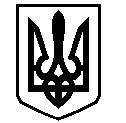 У К Р А Ї Н АВАСИЛІВСЬКА МІСЬКА РАДАЗАПОРІЗЬКОЇ ОБЛАСТІсьомого скликанняп’ятдесята  сесіяР  І  Ш  Е  Н  Н  Я 28 листопада  2019                                                                                                             № 17Про поновлення договору про встановлення земельного сервітуту для розміщення тимчасової споруди для провадження підприємницької діяльності в м. Василівка, бульвар  Центральний, біля будівлі № 6,   Коваленку І.П.	Керуючись ст.26 Закону України «Про місцеве самоврядування в Україні»,  ст.ст.12,39,99   Земельного кодексу України, Законами України «Про землеустрій», «Про державний земельний кадастр», Законом України «Про внесення змін до деяких законодавчих актів України  щодо розмежування земель державної та комунальної власності»,  розглянувши заяву  Коваленка  Ігоря Петровича, що мешкає в м. Василівка, вул. Шевченка 131,  про поновлення договору про  встановлення земельного сервітуту відносно земельної ділянки в м. Василівка, бульвар  Центральний, біля будівлі № 6,   для розміщення тимчасової споруди для провадження підприємницької діяльності,  Василівська міська радаВ И Р І Ш И Л А :	1.Поновити Коваленку Ігорю Петровичу терміном на один  рік  договір  про встановлення земельного сервітуту відносно земельної ділянки, кадастровий номер 2320910100:05:042:0019,  площею  0,0015 га в  м. Василівка, бульвар Центральний, біля будівлі № 6, для  розміщення  тимчасової споруди для провадження підприємницької діяльності.	2.Доручити міському голові  укласти з Коваленком Ігорем Петровичем    додаткову угоду  до  договору про встановлення земельного сервітуту відносно земельної ділянки площею  0,0015 га для  розміщення  тимчасової споруди для провадження підприємницької діяльності в  м. Василівка, бульвар Центральний, біля будівлі № 6, право користування на яку зареєстроване в Державному реєстрі речових прав  25 січня 2016 року за № 13038535.3. Зобов’язати  Коваленка Ігоря Петровича зареєструвати додаткову угоду відповідно до вимог  Закону України «Про  державну реєстрацію прав на нерухоме майно та їх обмежень».4. Контроль за виконанням цього рішення покласти на постійну комісію міської ради з питань земельних відносин та земельного кадастру, благоустрою міста та забезпечення екологічної безпеки життєдіяльності населення.Міський голова                                                                                                     Л.М. Цибульняк